МІНІСТЕРСТВО ОСВІТИ І НАУКИ УКРАЇНИЛьвівський національний університет імені Івана Франка Факультет філософськийКафедра філософіїЗатверджено                       На засіданні кафедри філософії філософського факультетуЛьвівського національного університетуімені Івана Франка (протокол №1 від 29.08.2023)Завідувач кафедри філософії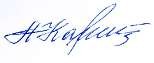 докт. філос. наук, проф. Карась А. Ф.СИЛАБУС НАВЧАЛЬНОЇ ДИСЦИПЛІНИ«ФІЛОСОФІЯ»,що викладається в межах ОПП «Філософія»першого (бакалаврського) освітньо-наукового рівня вищої освіти для здобувачів спеціальності 034 «Культурологія».2023-2024 н. р.СХЕМА КУРСУНазвадисципліниФІЛОСОФІЯАдреса викладанняЛьвівський національний університет імені Івана ФранкаФакультет та кафедраФілософський факультет, кафедра філософіїГалузь знань і назва спец.03 – гуманітарні науки, 034 – культурологіяВикладач дисципліниДубняк Златислав Олександрович, доктор філософії, асистентКонтактна інформаціяzlatyslav.dubniak@lnu.edu.uaКонсультації з питань навчання дисципліні відбуваютьсяЧетвер з 13:30 до 15:30 год. (головний корпус, ауд. 316) або консультації в день проведення лекцій/практичних занять (за попередньою домовленістю). Також можливі он-лайн консультації через VIBER (+380972743032). Для погодження часу он-лайн консультацій слід писати на електронну пошту викладача або телефонувати.Сторінка курсуhttp://filos.lnu.edu.ua/department/filosofijiІнформація про дисциплінуДисципліна «Філософія» є нормативною для спеціальності 034 – культурологія, викладається в першому семестрі. Програма навчальної дисципліни розрахована на 3 кредити – 90 годин (за Європейською Кредитно-Трансферною Системою ECTS). Заняття проводяться у формі лекцій (16 год.), семінарів (16 год.) і самостійної роботи студентів (58 годин). Щотижня відводиться 2 години для авдиторного навчання і 3,6 год. для самостійної роботи студента. Курс завершується іспитом. Розташований: http://filos.lnu.edu.ua/department/filosofiji – електронна сторінка кафедри філософії ЛНУ імені Івана ФранкаКоротка анотаціядисципліниДисципліна «Філософія» спрямована на опанування студентами початкових філософських знань та вмінь, що необхідні не лише для якісного індивідуального розвитку, але й для формування громадянської культури. Особливу увагу присвячено засвоєнню ключових гуманітарних понять, розвитку вміння працювати з класичними текстами, вдосконаленню вміння критично осмислювати дійсність, а також покращенню навичок інтелектуальної дискусії. В межах дисципліни запропонований широкий тематичний набір, що включає вивчення як провідних напрямів філософування, так і окремих філософських проблем. Списки рекомендованої літератури мають в собі доступні навчальні посібники й підручники, а водночас містять і першоджерела, що дають змогу проникливо дослідити предмет.Мета і завдання дисципліниМетою навчальної дисципліни «Філософія» є формування у студентів елементарної культури філософування, що заснована на вміннях граничного запитування, критичного мислення та діалогічної дискусійності. Завдання дисципліни: сформувати у студентів розуміння особливостей філософії як світоглядного й наукового феномену; ознайомити з головними філософськими поняттями й проблемами; cформувати вміння обґрунтованого судження і діалогічного ставлення до думки інших.Література для вивчення дисципліниБазові підручники:Захара І. Лекції з історії філософії. Львів : Видавництво ЛБА, 1997. 398 с. URL: https://filos.lnu.edu.ua/wp-content/uploads/2020/05/Zakhara-I.-Lektsii-z-istorii-filosofii.pdfРижак Л. Філософія як рефлексія духу: навчальний посібник. Львів : Вид. центр ЛНУ ім. Ів. Франка, 2009. С. 41–74. URL: https://filos.lnu.edu.ua/wp-content/uploads/2020/05/Ryzhak-L.-Filosofiia-iak-refleksiia-dukhu-navchal-nyy-posibnyk.pdfФюрст М., Тринкс Ю. Філософія. К. : Дух і Літера, 2019. С. 15–28. URL: http://library.lol/main/9B4C5AC52B23EAEF66E0C0048555A221Першоджерела:Гудінг Д., Леннокс Дж. Людина та її світогляд: для чого ми живемо, і яке наше місце у світі. Том 1. Львів: Міжнародний Благодійний Фонд «Людина та її світогляд», 2008. С. 9–37. http://library.lol/main/6974F5E6A42ED8A99D8550E47AAE0E72Ніцше Ф. Генеалогія моралі. По той бік добра і зла. Генеалогія моралі. Львів : Літопис, 2002. С. 194-220. URL: https://chtyvo.org.ua/authors/Nietzsche_Friedrich/Po_toi_bik_dobra_i_zla_Henealohia_morali/Пінкер С. Просвітництво сьогодні. Київ: Наш формат, 2019. С. 544–569; 585–598 (електронна книга). URL: https://drive.google.com/file/d/1KwMWOJ_dI82tC02ot_flO6R4Sr2mMjXz/viewПлатон. Апологія Сократа. Діалоги. К. : Основи, 1995. С. 20–42. https://drive.google.com/file/d/19BWGB1MDEZkGeqBOu34d-xX6U8cb9Ecz/viewСвендсен Л. Філософія свободи / пер. з норв. Софія Волковецька. К. : Ніка-Центр, 2016. С. 288–314. URL: https://chtyvo.org.ua/authors/Svendsen_Lars/Filosofiia_svobody/Святий Августин. Сповідь / пер. з лат. Ю. Мушак. К. : Основи, 1999. С. 189–208. URL: https://chtyvo.org.ua/authors/Augustinus_Aurelius/Spovid/Сенека Л. А. Про щасливе життя. Діалоги / пер. з лат. А. Содомора. Львів, 2016. С. 123–172. URL: https://chtyvo.org.ua/authors/Seneca/Dialohy/Сковорода Г. Розмова, названа Алфавіт, або Буквар миру. Твори: У 2 т. Т. 1 / пер зі староукр. В. Шевчук. К.: АТ «Обереги», 1994. С. 417–443. URL: https://chtyvo.org.ua/authors/Skovoroda/Tvory_u_2_tomakh_Tom_1/Тіпітака (уривки). С. 1–13. URL: https://drive.google.com/file/d/1ciCOYV3V2bkc-DRzYr3ltLZ32CAIxqJ_/viewФромм Е. Мистецтво любові / пер. з англ. В. Кучменко. Х. : Книжковий Клуб «Клуб Сімейного Дозвілля», 2017. С. 29-68; 125–154. URL: https://chtyvo.org.ua/authors/Fromm_Erich/Mystetstvo_liubovi/Додаткова література:Адо П. Що таке антична філософія? / пер. з франц. С. Йосипенко. Київ : Новий Акрополь, 2014. С. 32–53. URL: https://chtyvo.org.ua/authors/Ado_Pier/Scho_take_antychna_filosofiia7/Берлін І. Два концепти свободи. Лібералізм: Антологія / ред.: О. Проценко, В. Лісовий. Київ : Смолоскип, 2009. С. 546–583. URL: https://libgen.rocks/ads.php?md5=13EB46065C6F9A55CC1C30F8B7EAFB70Гобгауз Л. Апологія свободи. Лібералізм: Антологія / ред.: О. Проценко, В. Лісовий. Київ : Смолоскип, 2009. С. 471–488. URL: https://libgen.rocks/ads.php?md5=13EB46065C6F9A55CC1C30F8B7EAFB70Голідей Р., Генсільман С. Стоїцизм на кожен день. 366 роздумів про мудрість, стійкість і мистецтво жити / пер. з англ. А. Ящук. Київ : Наш Формат, 2022. 472 с.Дахній А. Нариси історії західної філософії ХІХ – ХХ ст.: навчальний посібник. Львів : ЛНУ імені І. Франка, 2015. 486 с.Драч І., Попович М., Кримський С. Григорій Сковорода. Київ : Молодь, 1984. 216 с. URL: http://library.lol/main/46609347E7C8076AC426ECD78E671CC5Єрмоленко В. Ерос і Психея. Кохання і культура в Європі. Львів: Видавництво Старого Лева, 2023. 496 с.Кант І. Відповідь на питання: що таке просвітництво? «Всесвіт» (Київ). 1989. №4. С. 135–138. URL: https://vpered.wordpress.com/2019/07/04/kant-erklarung/Карась А. Мітологія як горизонт розуміння та її естетичне і соціально-політичне проявлення. Вісник Львівського університету. Серія: філософські науки. 2019. № 22. С. 14–33. URL: http://nbuv.gov.ua/UJRN/Vlnu_philos_2019_22_4Кемп П. Переосмислення філософії як сили слова. Вісник Львівського університету. Серія: філософські науки. Львів, 2008. № 11. С. 7–14. URL: http://publications.lnu.edu.ua/bulletins/index.php/filos/article/view/991/1079Кондзьолка В. Історія середньовічної філософії: Навч. посібник. Львів : Світ, 2001. C. 85–116. URL: https://drive.google.com/file/d/1h9NIbBbwL4Y539zYswx6SEBc52kQylyf/viewКондзьолка В. Нариси історії античної філософії. Л.,1993. С. 128–140. URL: https://chtyvo.org.ua/authors/Kondzolka_Volodymyr/Narysy_istorii_antychnoi_filosofii/Кралюк П. М. Історія філософії України: підручник. К.: КНТ, 2015. С. 318–335. URL: https://chtyvo.org.ua/authors/Kraliuk_Petro/Istoriia_filosofii_Ukrainy/Крічлі С. Вступ до континентальної філософії. К. : ТОВ «Стилос», 2008. С. 23–32. URL: http://library.lol/main/A4CC543E2FFA3EDCB33957AF68AEDB1BЛюбити / Ш. Баладьє та ін. Європейський словник філософій: Лексикон неперекладностей. Том перший. / ред. Б. Кассен ; пер. з франц. В. Артюх. Київ, 2009. С. 451–463. URL: http://library.lol/main/0C57B5554E275E10A8CB8EBAD638E88DЛютий Т. Ніцше. Самоперевершення. Київ : Темпора, 2017. 978 с.Лютий Т. Пригоди філософських ідей Західного світу (від давнини до сучасності). Київ : Темпора, 2019. 379 с.Лютий Т. Сковорода. Самовладання. Київ : Темпора, 2022. 632 с.Марк Аврелій. Наодинці з собою / пер. з грецьк. Р. Паранько. Львів : Вид-во «Апріорі», 2018. 184 с. URL: https://chtyvo.org.ua/authors/Avrelii_Mark/Naodyntsi_z_soboiu/Пільюччі М., Лопес Ґ. Нові стоїки. 52 тижні для наповненого життя / пер. з англ. Д. Кушнір, Н. Яцюк. Київ : Лаб., 2021. 336 с.Пінкер С. Добрі янголи людської природи. Чому у світі панувало насильство і чи стало його менше?. Київ : Наш Формат, 2022. 864 с.Платон. Книга сьома. Держава / пер. з давньогрецької Д. Коваль. К. : Основи, 2000. С. 209–239. URL: https://chtyvo.org.ua/authors/Plato/Derzhava/Попович М. Філософія свободи. Харків : Фоліо, 2018. С. 377–385. URL: https://chtyvo.org.ua/authors/Popovych_Myroslav/Filosofiia_svobody/Рассел Б. Історія західної філософії / пер. з англ. Ю. Лісняк, П. Таращук. Київ : Основи, 1995. C. 80–89. URL: https://chtyvo.org.ua/authors/Russell_Bertrand/Istoriia_zakhidnoi_filosofii/Ружмон Д. Любов і західна культура / пер. з франц. Ярина Тарасюк. Львів : Літопис, 2000. 304 с. URL: http://library.lol/main/2373FEA7B2DD1D27E0341FA22847E1DFРьод В. Шлях філософії: XIX–XX ст. / пер. з нім. В. Терлецький, О. Вєдрова. Київ: Дух і Літера, 2010. С. 100–114. URL: https://chtyvo.org.ua/authors/Rod_Wolfgang/Shliakh_filosofii_z_XVII_po_XIX_stolittia/Свендсен Л. Філософія самотності / пер. з норв. Софія Волковецька. К.: Ніка-Центр, 2017. С. 122–140. URL: https://chtyvo.org.ua/authors/Svendsen_Lars/Filosofiia_samotnosti/Спочатку було слово? Інтерв’ю зі Стівеном Пінкером. Куншт. URL: https://kunsht.com.ua/spochatku-bulo-slovo-intervyu-zi-stivenom-pinkerom/Стіґліц Дж. Глобалізація та її тягар / пер. з англ. Андрій Іщенко. Київ : КМ Академія, 2003. 252 с. URL: http://library.lol/main/CFD0FE50F98B6309EA67B1AA8AF0CD5BСтрелкова А. Генеза та сутність вчення про порожнечу в філософії буддизму : дис. … д-ра філос. наук. Київ, 2016. 441 с. URL: https://chtyvo.org.ua/authors/Strelkova_Anastasiia/Heneza_ta_sutnist_vchennia_pro_porozhnechu_v_filosofii_buddyzmu/Татаркевич В. Історія філософії. Т. 1: Антична і середньовічна філософія / пер. з пол. А. Шкраб’юк. 2-ге вид. Львів : Свічадо, 2006. C. 152–165.Туренко В. Антична філософія любові. Київ : ВАДЕКС, 2017. 288 с.Ушкалов Л. Ловитва невловного птаха. Життя Григорія Сковороди. Київ : Дух і літера, 2017. 368 с.Харарі Ю. 21 урок для 21 століття / пер. з англ. Олександр Дем'янчук. Київ : BookChef, 2022. С. 70–104.Ярошовець В., Бичко І., та ін. Історія філософії. К. : Вид. ПАРАПАН, 2002. C. 168–174.  URL: http://library.lol/main/0F22ABBF6E749D2468240D01FA7D745ACopleston F. A History of Philosophy, Vol. 2: Medieval and Renaissance Philosophy From Augustine to Duns Scotus. New York : Doubleday, 1993. URL: http://library.lol/main/7A03CA654FB466749A7C78E5847B8A8EGiddens A. Modernity and Self-Identity: Self and Society in the Late Modern Age. Cambridge : Polity Press, 1991. URL: http://library.lol/main/592994EC6A4344B14C373A4915186D76Gilson E. Christian Philosophy : An Introduction / trans. from french by A. Maurer. Toronto : Pontifical Institute of Mediaeval Studies, 1993. URL: http://library.lol/main/22350DBCB5C8D96C3B94E832C1E1A3FCHumanist Manifestos. WordPress.com. URL: https://zelalemkibret.files.wordpress.com/2012/01/humanist-manifestos.pdfJaspers K. The Great Philosophers: The Foundations. New York : Harcourt, Brace & World, 1962. Vol. 1. P. 32–50. URL: https://archive.org/details/greatphilosopher0000unse/mode/2upThompson M. Eastern philosophy. Illinois : Contemporary Books, 1999. P. 45–80. URL: https://archive.org/details/easternphilosoph0000thom/mode/2upОбсяг курсу32 годин аудиторних занять: з них 16 годин лекцій, 16 години семінарських і 58 години самостійної роботи.Очікувані результати навчанняНа основі вивчення курсу, студенти повинні знати:відмінності між світоглядом, заснованим на міфологічних, релігійних та філософських переконаннях;особливості філософії як сфери людського пізнання;головні проблеми у різних розділах філософування;ключові культурні проблеми сьогодення;способи розв’язання філософських й культурних проблем на основі наявних теорій та власних міркувань;зміст класичних філософських творів.Уміти:критично підходити до інформації й робити несуперечливі висновки;обґрунтовувати власну думку й неупереджено брати учать в інтелектуальній дискусії;якісно опановувати філософські першоджерела.На основі вивчення дисципліни очікується набуття студентами інтегральних, загальних і фахових компетенцій; вони стосуються зокрема загальних компетенцій: (ЗК-3, 10, 11) здатності до пошуку та аналізу інформації з різних джерел. Уміння працювати самостійно; розуміти і поважати різноманітності і поважати мультикультурні відмінності. (ЗК-14). Здатності зберігати та примножувати моральні, культурні, наукові цінності і досягнення суспільства на основі розуміння історії та закономірностей розвитку предметної області, її місця у загальній системі знань про природу і суспільство та у розвитку суспільства, техніки і технологій, використовувати різні види та форми рухової активності для активного відпочинку та ведення здорового способу життя.Фахових компетенцій: ФК1. Усвідомлення сенсу філософії, її дисциплінарного розмаїття та місця в системі культури. ФК2. Уміння виокремлювати специфіку філософського знання та змістові відмінності філософії від інших форм мислення. ФК8. Здатності оперувати філософською термінологією для розв’язання професійних завдань. ФК9. Уміння застосовувати в професійній діяльності філософські методи і підходи. ФК10. Здатності аналізувати та коментувати літературу з філософської, соціокультурної та загальнонаукової проблематики. ФК12.Здатності дотримуватися в професійній діяльності норм інтелектуальної доброчесності. ФК13. Здатності брати участь у наукових та прикладних дослідженнях у галузі філософії. ФК14. Здатності брати участь в інтелектуальних дискусіях на засадах діалогу, відкритості й толерантності.Зміст дисципліни має забезпечувати програмні результати навчання, які передбачають:РН2. Розуміти розмаїття та специфіку філософських дисциплін, знати філософську термінологію. РН3. Знати основні етапи, напрямки в історії світової та вітчизняної філософії. РН4. Аналізувати та коментувати літературу з філософської, соціокультурної та загально-гуманітарної проблематики. РН8. Мати обізнаність у головних філософських методах і підходах, розуміти етико-практичну значущість філософського знання. РН11. Вміти аналізувати міркування та робити ґрунтовні смислові узагальнення, висновки. РН12. Вміти викладати власні міркування послідовно, логічно, систематично та аргументовано. РН14. Уникати симуляцій, плагіату та інших виявів академічної недоброчесності у сфері професійної діяльності або навчання. РН15. Мати навички ведення інтелектуальних дискусій на засадах діалогу, відкритості й толерантності.Ключові словаСвітогляд, філософія, реальність, істина, знання, людина, воля, інтелект, дух, дія, мораль, благо, краса, історія, політика, ідеологія, природа, релігія, Бог.Формат курсуОчний. Проведення лекцій, семінарів, консультації, самостійна робота.ТемиТематика занять подана нижче за назвою СХЕМА КУРСУПідсумковий контрольІспит в кінці семестру комбінований – письмовий/уснийПререквізитиДля вивчення курсу студенти потребують гуманітарних і природознавчих знань в обсязі гімназійної освітиНавчальні методиПрезентація, лекції, семінари, дискусії, тьюторство. (Тьютор	встановлює зі	студентами	партнерські	стосунки, забезпечуючи психологічну підтримку під час навчання, організовує їх освітню діяльність)Вивчення курсу потребуватиме використання загально вживаних програм і операційних систем, а також Інтернету.Оцінювання проводиться за 100-бальною шкалою. Бали нараховуються за таким співвідношенням:семінарські заняття: 40% семестрової оцінки; макс. кількість балів – 40;самостійна робота: 10% семестрової оцінки; макс. кількість балів – 10;іспит: 50% семестрової оцінки; макс. кількість балів – 50. Підсумкова максимальна кількість балів – 100.Поточний контроль рівня засвоєння навчального матеріалу оцінюється: усна доповідь – за 4-ти бальною шкалою, доповнення, участь в дискусії, письмові відпрацювання – за 3-х бальною шкалою.Модульний контроль оцінювається: поточний модульний контроль (тест) – макс. 5 бали, підсумковий модульний контроль (підсумковий тест) – макс. 5 бали.У кінці семестру виводиться сумарна оцінка за (1) усні доповіді й доповнення, (2) модульний контроль, а також за (3) самостійну роботу (есе – макс. 5 балів).Бали за аудиторну роботу не відпрацьовуються у разі пропусків без поважної причини. Якщо студент жодного разу не відповідав на семінарських заняттях, матиме відповідний поточний контроль – 0 балів.Форми участі студентів у навчальному процесі, які підлягають поточному контролю: (А) презентація з основного питання чи усна доповідь-опонування (до 3,5 балів); (Б) доповнення, запитання до виступаючого, рецензія на виступ, участь у дискусіях, аналіз джерельної і монографічної літератури, письмові завдання (до 3-х балів); (В) семестрове есе або конспекти (письмова робота, оформлена відповідно до вимог) – до 5 балів); (Г) – модульний контроль – до 5 балів (Ґ) тест – до 5 балів.Результати поточного контролю заносяться до журналу обліку роботи академічної групи. Позитивна оцінка поточної успішності студента за відсутності пропущених і невідпрацьованих семінарських занять і позитивні оцінки за самостійну роботу (мінімальна сума – 26 балів), є підставою допуску до підсумкової форми контролю – іспиту.Академічна доброчесність: роботи студентів повинні бути їхніми оригінальними дослідженнями чи міркуваннями. Відсутність посилань на використані джерела, фабрикування джерел, списування, втручання в роботу інших студентів, становлять, але не вичерпують, приклади можливої академічної недоброчесності. Виявлення ознак академічної недоброчесності в письмовій роботі студента є підставою для її незарахуванння, незалежно від масштабів плагіату чи обману.Необхідне обладнання і критерії оцінюванняПрезентація, лекції, семінари, дискусії, тьюторство. (Тьютор	встановлює зі	студентами	партнерські	стосунки, забезпечуючи психологічну підтримку під час навчання, організовує їх освітню діяльність)Вивчення курсу потребуватиме використання загально вживаних програм і операційних систем, а також Інтернету.Оцінювання проводиться за 100-бальною шкалою. Бали нараховуються за таким співвідношенням:семінарські заняття: 40% семестрової оцінки; макс. кількість балів – 40;самостійна робота: 10% семестрової оцінки; макс. кількість балів – 10;іспит: 50% семестрової оцінки; макс. кількість балів – 50. Підсумкова максимальна кількість балів – 100.Поточний контроль рівня засвоєння навчального матеріалу оцінюється: усна доповідь – за 4-ти бальною шкалою, доповнення, участь в дискусії, письмові відпрацювання – за 3-х бальною шкалою.Модульний контроль оцінювається: поточний модульний контроль (тест) – макс. 5 бали, підсумковий модульний контроль (підсумковий тест) – макс. 5 бали.У кінці семестру виводиться сумарна оцінка за (1) усні доповіді й доповнення, (2) модульний контроль, а також за (3) самостійну роботу (есе – макс. 5 балів).Бали за аудиторну роботу не відпрацьовуються у разі пропусків без поважної причини. Якщо студент жодного разу не відповідав на семінарських заняттях, матиме відповідний поточний контроль – 0 балів.Форми участі студентів у навчальному процесі, які підлягають поточному контролю: (А) презентація з основного питання чи усна доповідь-опонування (до 3,5 балів); (Б) доповнення, запитання до виступаючого, рецензія на виступ, участь у дискусіях, аналіз джерельної і монографічної літератури, письмові завдання (до 3-х балів); (В) семестрове есе або конспекти (письмова робота, оформлена відповідно до вимог) – до 5 балів); (Г) – модульний контроль – до 5 балів (Ґ) тест – до 5 балів.Результати поточного контролю заносяться до журналу обліку роботи академічної групи. Позитивна оцінка поточної успішності студента за відсутності пропущених і невідпрацьованих семінарських занять і позитивні оцінки за самостійну роботу (мінімальна сума – 26 балів), є підставою допуску до підсумкової форми контролю – іспиту.Академічна доброчесність: роботи студентів повинні бути їхніми оригінальними дослідженнями чи міркуваннями. Відсутність посилань на використані джерела, фабрикування джерел, списування, втручання в роботу інших студентів, становлять, але не вичерпують, приклади можливої академічної недоброчесності. Виявлення ознак академічної недоброчесності в письмовій роботі студента є підставою для її незарахуванння, незалежно від масштабів плагіату чи обману.Необхідне обладнання і критерії оцінюванняВідвідання занять є важливою складовою навчання. Очікується, що всі студенти відвідають усі лекції і семінарські заняття курсу. Студенти мають повідомляти викладача про неможливість відвідати заняття. У будь-якому випадку студенти зобов’язані дотримуватися усіх термінів, визначених для виконання усіх видів письмових робіт, передбачених курсом.Література. Література, яку студенти не зможуть знайти самостійно, буде надана викладачем виключно в освітніх цілях без права її передачі третім особам. Студенти заохочуються до використання також іншої літератури та джерел, яких немає серед рекомендованих.Система виставлення балів.Враховуються бали, набрані на поточних заняттях, за самостійну роботу і бали підсумкового іспиту. При цьому обов’язково враховуються присутність на заняттях та активність студента під час семінарів; пропуски занять не допускаються, відсутність на семінарському занятті дорівнює академічній заборгованості, фіксується в журналі оцінкою 0 балів, яка повинна бути ліквідована впродовж 7 днів після проведення заняття; запізнення на заняття – не допускаються;Недоброчесними діями студента є: користування мобільним телефоном, планшетом чи іншими мобільними пристроями під час заняття в цілях не пов’язаних з навчанням, списування і плагіат, несвоєчасне виконання поставленого завдання тощо.Жодні форми порушення академічної доброчесності не толеруються.Необхідне обладнання і критерії оцінюванняПИТАННЯ ДЛЯ ЕКЗАМЕНУФілософське поняття світогляду.Особливості людського бачення світу.Історичні форми світогляду.Світоглядна функція філософії.Особливості релігійного світогляду.Наука як світоглядна система.Порівняння особливостей релігійного, наукового й філософського знання.Специфіка філософського запитування. Класичні філософські питання.Що таке філософська теорія реальності?Поняття «реальності» та «видимості» у філософії.Що вивчає філософська етика?Що таке мораль? Різноманіття моральних цілей.Історичні типи філософування: від космоцентричної й теоцентричної до антропоцентричної філософії.Давньоіндійський світогляд, що передував буддизму. Поняття «карма», «сансара», «атман», «Брахман», «мокша».Чотири благородні істини буддизму.Нірвана та шлях її досягнення, за філософією буддизму.Платонове вчення про ідеї та речі.Головні способи судового самозахисту Сократа у творі «Апологія Сократа».Сократове осмислення мудрості у творі «Апологія Сократа».Суть суперечки Сократа з Мелетом у творі «Апологія Сократа».Справедливість, правда, гідність і честь у філософії Сократа.Сократ про значення смерті в житті та вчинках людини.Проблема добровільної смерті Сократа.Сенека про насолоду і чесноту.Природа щастя у розумінні СенекиСамодостатність як головна стоїчна чеснота.Уявлення про вище і нижче Буття у теорії реальності Августина.Августинове поняття «Бога» у творі «Сповідь».Вчення Августина про походження «добра» і «зла» у світі.Августинове уявлення про щасливе й блаженне життя у творі «Сповідь».Людські спокуси, слабкості й пороки як предмет рефлексії Августина у творі «Сповідь».Сковорода як український філософ.Вчення про двонатурність світу.Вчення про зріднену працю.Актуальність Сковороди в контексті сучасності.Теорія реальності Ніцше: вчення Ніцше про волю до панування.Теорії походження моралі, за «Генеалогією моралі» Ніцше.Розуміння «добра» і «зла» у етиці Ніцше.Ніцшеанське протиставлення шляхетної і рабської моралі у творі «Генеалогія моралі».Ніцшеанська характеристика аристократичної незалежності у творі «Генеалогія моралі».Переосмислення настанови «любові до ворога» у творі Ніцше «Генеалогія моралі».Психологія раба і фабрикування ідеалів, за твором «Генеалогія моралі» Ніцше.Ніцше про нігілізм, або занепад віри в людину, у творі «Генеалогія моралі».Християнство як приклад рабської моралі, за «Генеалогією моралі» Ніцше.Демократія як приклад рабської моралі, за «Генеалогією моралі» Ніцше.Ніцшеанські ліки від недуги «приборканої людини», за «Генеалогією моралі».Проблема відповідальності Ніцше за виникнення націонал-соціалізму.Переваги і недоліки етичних поглядів Ніцше у праці «Генеалогія моралі».Природна реальність у філософії Пінкера.Апологія гуманізму у праці «Просвітництво сьогодні» Пінкера.Пінкерове визначення гуманізму і суть третього гуманістичного маніфесту, за працею «Просвітництво сьогодні».Еволюційне обґрунтування гуманізму Пінкером у праці «Просвітництво сьогодні».Критика релігійних та героїчно-романтичних ідеологій Пінкером у праці «Просвітництво сьогодні».Переваги і недоліки гуманістичної ідеології Пінкера.Любов і людська потреба в єдності, за твором «Мистецтво любові» Фрома.Основні компоненти любові, за твором «Мистецтво любові» Фрома.Особливості еротичного типу любові, за твором «Мистецтво любові» Фрома.Криза любові в сучасному західному суспільстві, за твором «Мистецтво любові» Фрома.Проблема свободи в суспільстві пізньої сучасності, за твором «Філософія свободи» Свендсена.«Вільне життя», «змістовне життя» й «добре життя»: визначення й співвідношення понять, за твором «Філософія свободи» Свендсена.ОпитуванняАнкету-оцінку з метою оцінювання якості курсу буде надано по завершенню курсу.Тиж. / дата / год.-Тема, план, короткі тезиФорма діяльності (заняття)* *лекція, самостійна, дискусія, групова робота)Література.*** Ресурси в інтернетіЗавдання, год05.09.2312.09.23ТЕМА №1: СВІТОГЛЯДНА ПОТРЕБА ЛЮДИНИПитання за літературою:1. Що таке світогляд? Особливості людського бачення світу.2. Історичні форми світогляду: релігійний та науковий світогляд.3. Філософія як джерело світогляду. Характерні особливості філософії.Лекція,Семінар,Самостійна роботаОбов’язкова література:1. Гудінг Д., Леннокс Дж. Людина та її світогляд: для чого ми живемо, і яке наше місце у світі. Том 1. Львів: Міжнародний Благодійний Фонд «Людина та її світогляд», 2008. С. 9–37. http://library.lol/main/6974F5E6A42ED8A99D8550E47AAE0E722. Рижак Л. Філософія як рефлексія духу: навчальний посібник. Львів : Вид. центр ЛНУ ім. Ів. Франка, 2009. С. 41–74. URL: https://filos.lnu.edu.ua/wp-content/uploads/2020/05/Ryzhak-L.-Filosofiia-iak-refleksiia-dukhu-navchal-nyy-posibnyk.pdf
Додаткова література:1. Карась А. Мітологія як горизонт розуміння та її естетичне і соціально-політичне проявлення. Вісник Львівського університету. Серія: філософські науки. 2019. № 22. С. 14–33. URL: http://nbuv.gov.ua/UJRN/Vlnu_philos_2019_22_42. Фюрст М., Тринкс Ю. Філософія. К. : Дух і Літера, 2019. С. 15–28. URL: http://library.lol/main/9B4C5AC52B23EAEF66E0C0048555A2212 год.,2 год.,3,6 год.19.09.2326.09.23ТЕМА №2: БУДДИЗМ: ҐАУТАМА ПРО СВІТ, СТРАЖДАННЯ ТА НІРВАНУПитання за літературою:1. Давньоіндійський світогляд, що передував буддизму. Поняття «карма», «сансара», «атман», «Брахман», «мокша»2. Біографія Будди (Сіддгартхи Ґаутами) та історичні обставини його творчості.3. Чотири благородні істини буддизму4. Нірвана та шлях її досягнення.Питання за кінофільмом:1. Яку буддійські ідеї виражає історія про чотири епізоди з життя молодшого монаха?2. Чого прагне молодший монах? Гра, любов і шлюб в уявленнях молодшого монаха.3. Чого прагне старший монах? Буддійське вчення в контексті життєвих ситуацій.4. Чому старший монах здійснює самоспалення, а молодший – повертається в монастир?5. Що ілюструє фінальна сцена з жінкою та дитям?Лекція,Семінар,Самостійна роботаОбов’язкова література:1. Тіпітака (уривки). С. 1–13. URL: https://drive.google.com/file/d/1ciCOYV3V2bkc-DRzYr3ltLZ32CAIxqJ_/view2. Рижак Л. Філософія як рефлексія духу: навчальний посібник. Львів : Вид. центр ЛНУ ім. Ів. Франка, 2009. С. 75–86. URL: https://filos.lnu.edu.ua/wp-content/uploads/2020/05/Ryzhak-L.-Filosofiia-iak-refleksiia-dukhu-navchal-nyy-posibnyk.pdfДодаткова література:1. Стрелкова А. Генеза та сутність вчення про порожнечу в філософії буддизму : дис. … д-ра філос. наук. Київ, 2016. 441 с. URL: https://chtyvo.org.ua/authors/Strelkova_Anastasiia/Heneza_ta_sutnist_vchennia_pro_porozhnechu_v_filosofii_buddyzmu/Кінофільм:1. Весна, літо, осінь, зима... і знову весна, 2003 / режисер К. Кі Дук. Eneyida.tv. URL: https://eneyida.tv/3008-vesna-lito-osin-zyma-i-znovu-vesna.html2 год.,2 год.,3,6 год.03.10.2310.10.23ТЕМА №3: СОКРАТИЗМ: СОКРАТ ПРО МУДРІСТЬ, ЧЕСНОТУ І СМЕРТЬПитання за літературою:1. Біографія Сократа та особливості історичної епохи його творчості;2. Ключові думки та міркування Сократа, звернені до першої групи обвинувачів:– зміст обвинувачення Сократа;– яким чином взявся Сократ розгадувати зміст слів Дельфійського оракула?– хто є справді мудрим, на думку Сократа?3. Ключові міркування Сократа, адресовані другій групі обвинувачів:– суперечка Сократа з Мелетом;– опертя на логіку і раціональний аргумент: підведення під суперечність міркувань Мелета – вкажіть на виявлені Сократом суперечності;– Чому проти Сократа виникла у людей «люта ненависть»?4. Справедливість, правда, гідність і честь у філософії Сократа:– Сократ про значення смерті в житті та вчинках людини,– «олігархічне бажання мати співвинних» – це думка Сократа; поясніть її.Питання за кінофільмом:1. На якій основі присяжні приймають своє рішення щодо справи на початку засідання? Які чинники впливають на рішення кожного з них?2. Який підхід до справи пропонує присяжний №8? Як він застосовує свій підхід впродовж засідання?3. Проблема індивідуальних упереджень, соціального тиску й обґрунтованого судження у фільмі.Лекція,Семінар,Самостійна роботаОбов’язкова література:1. Платон. Апологія Сократа. Діалоги. К. : Основи, 1995. С. 20–42. https://drive.google.com/file/d/19BWGB1MDEZkGeqBOu34d-xX6U8cb9Ecz/viewДодаткова література:1. Адо П. Що таке антична філософія? / пер. з франц. С. Йосипенко. Київ : Новий Акрополь, 2014. С. 32–53. URL: https://chtyvo.org.ua/authors/Ado_Pier/Scho_take_antychna_filosofiia7/2. Кондзьолка В. Нариси історії античної філософії. Л.,1993. С. 128–140. URL: https://chtyvo.org.ua/authors/Kondzolka_Volodymyr/Narysy_istorii_antychnoi_filosofii/3. Рассел Б. Історія західної філософії / пер. з англ. Ю. Лісняк, П. Таращук. Київ : Основи, 1995. C. 80–89. URL: https://chtyvo.org.ua/authors/Russell_Bertrand/Istoriia_zakhidnoi_filosofii/Кінофільм:1. 12 розгніваних чоловіків, 1957 / режисер С. Люмет. Eneyida.tv. URL: https://eneyida.tv/1194-12-rozgnivanyh-cholovikiv.html2 год.,2 год.,3,6 год.17.10.2324.10.23ТЕМА №4: СТОЇЦИЗМ: СЕНЕКА ПРО ЧЕСНОТУ, ЩАСТЯ ТА САМОДОСТАТНІСТЬПитання за літературою:1. Біографія Сенеки та історичні умови його творчості2. Сенека про насолоду і чесноту3. Природа щастя у розумінні Сенеки4. Самодостатність як головна стоїчна чеснотаПитання за виступом:1. Який двох стовпах стоїть філософія стоїцизму, на думку Пільюччі?2. Які ролі притаманні людині та як їх стоїчно виконувати?3. Чи актуальний стоїцизм для сучасного життя? Що в сучасному світі провокує нас до прийняття/неприйняття стоїчної філософії? Лекція,Семінар,Самостійна роботаОбов’язкова література:1. Сенека Л. А. Про щасливе життя. Діалоги / пер. з лат. А. Содомора. Львів, 2016. С. 123–172. URL: https://chtyvo.org.ua/authors/Seneca/Dialohy/Додаткова література:1. Адо П. Що таке антична філософія? / пер. з франц. С. Йосипенко. Київ : Новий Акрополь, 2014. С. 165–181. URL: https://chtyvo.org.ua/authors/Ado_Pier/Scho_take_antychna_filosofiia7/2. Рассел Б. Історія західної філософії / пер. з англ. Ю. Лісняк, П. Таращук. Київ : Основи, 1995. C. 221–235. URL: https://chtyvo.org.ua/authors/Russell_Bertrand/Istoriia_zakhidnoi_filosofii/3. Татаркевич В. Історія філософії. Т. 1: Антична і середньовічна філософія / пер. з пол. А. Шкраб’юк. 2-ге вид. Львів : Свічадо, 2006. C. 152–165.Виступ на TED:1. Пільюччі М. Стоїцизм як філософія для повсякденного життя (з субтитрами). YouTube / TEDx Talks. URL: https://www.youtube.com/watch?v=Yhn1Fe8cT0Q2 год.,2 год.,3,6 год.31.10.2307.11.23ТЕМА №5: ХРИСТИЯНСТВО: АВГУСТИН ПРО БОГА, СВІТ ТА БЛАЖЕННЕ ЖИТТЯПитання за літературою:1. Розвиток християнства у перші століття та біографія Августина2. Буття Бога та його відношення до світу3. Людські спокуси, слабкості, пороки та блаженне життяПитання за кінофільмом:1. В якому становищі опинився Даніель на початку сюжету? Що спонукало його вдати себе за священника?2.  Що нового своїм служінням привносить Даніель у життя громади? Проблема реформування Церкви.3. Як завдяки християнству Даніель допомагає громаді позбутися соціальної травми?4. Як кінофільм розкриває стосунок між правдою і владою?5. Життя Даніеля як шлях Христа: спільне та відмінне.Лекція,Семінар,Самостійна роботаОбов’язкова література:1. Святий Августин. Сповідь / пер. з лат. Ю. Мушак. К. : Основи, 1999. С. 189–208. URL: https://chtyvo.org.ua/authors/Augustinus_Aurelius/Spovid/Додаткова література:1. Захара І. Лекції з історії філософії. Львів : Видавництво ЛБА, 1997. С. 191–206. URL: https://filos.lnu.edu.ua/wp-content/uploads/2020/05/Zakhara-I.-Lektsii-z-istorii-filosofii.pdf2. Кондзьолка В. Історія середньовічної філософії: Навч. посібник. Львів : Світ, 2001. C. 85–116. URL: https://drive.google.com/file/d/1h9NIbBbwL4Y539zYswx6SEBc52kQylyf/view3. Рассел Б. Історія західної філософії / пер. з англ. Ю. Лісняк, П. Таращук. Київ : Основи, 1995. C. 267–314. URL: https://chtyvo.org.ua/authors/Russell_Bertrand/Istoriia_zakhidnoi_filosofii/4. Ярошовець В., Бичко І., та ін. Історія філософії. К. : Вид. ПАРАПАН, 2002. C. 168–174.  URL: http://library.lol/main/0F22ABBF6E749D2468240D01FA7D745AКінофільм:1. Тіло Христове, 2019 / режисер Я. Комаса. Eneyida.tv. URL: https://eneyida.tv/5273-tilo-hrystove.html2 год.,2 год.,3,6 год.14.11.2321.11.23ТЕМА №6: УКРАЇНСЬКА ФІЛОСОФІЯ: СКОВОРОДА ПРО СВІТ, ЗРІДНЕНУ ПРАЦЮ ТА ЩАСТЯПитання за літературою:1. Сковорода як український філософ2. Вчення про двонатурність світу3. Вчення про зріднену працю4. Сковорода в контексті сучасностіПитання за кінофільмом:1. Які перешкоди постають перед Дайго на шляху віднайдення свого покликання?2. Чому Дайго знаходить спорідненість саме з такою професією?3. Як у кінофільмі осмислена тема життя і смерті?Лекція,Семінар,Самостійна роботаОбов’язкова література:1. Сковорода Г. Розмова, названа Алфавіт, або Буквар миру. Твори: У 2 т. Т. 1 / пер зі староукр. В. Шевчук. К.: АТ «Обереги», 1994. С. 417–443. URL: https://chtyvo.org.ua/authors/Skovoroda/Tvory_u_2_tomakh_Tom_1/Додаткова література:1. Кралюк П. М. Історія філософії України: підручник. К.: КНТ, 2015. С. 318–335. URL: https://chtyvo.org.ua/authors/Kraliuk_Petro/Istoriia_filosofii_Ukrainy/2. Рижак Л. Філософія як рефлексія духу: навчальний посібник . Львів : Видавничий центр ЛНУ імені Івана Франка, 2009. С. 275–286. URL: http://library.lol/main/81F8B165BD891FB6116BC7124A320ED23. Ярошовець В., Бичко І. та ін. Філософія як історія філософії: Підручник. К.: Центр учбової літератури, 2010. С. 559–567. URL: https://chtyvo.org.ua/authors/Yaroshovets_Volodymyr/Filosofiia_iak_istoriia_filosofii/Додаткові відеоматеріали:1. Кулик О. 10 хвилин про філософію Григорія Сковороди, 2017. YouTube. URL: https://www.youtube.com/watch?v=5Raj3ngdprc2. Сметана М. У пошуках Сковороди, 2022. YouTube. URL: https://www.youtube.com/watch?v=RFOfo8hLxVgКінофільм:1. Відбуття, 2008 / режисер Й. Такіта. Uakino.club. URL: https://uakino.club/filmy/genre_drama/4148-vdbuttya.html2 год.,2 год.,3,6 год.28.11.2305.12.23ТЕМА №7: ГЕРОЇЧНИЙ РОМАНТИЗМ: НІЦШЕ ПРО ШЛЯХЕТНУ МОРАЛЬ ТА НІГІЛІЗМПитання за літературою:1. Біографія Ніцше та ідейні витоки його творчості2. Теорії походження моралі, за Ніцше– Які три теорії походження уявлень про «добре» і «погане» виділяє Ніцше?– Як Ніцше обґрунтовує свою теорію походження моралі?3. Ніцшеанське протиставлення шляхетної і рабської моралі– Чим характеризуються шляхетна і рабська мораль? Головні вартості обох видів моралі.– Чому і як виникає рабська мораль? Психологія раба і фабрикування ідеалів.4. Ніцше про нігілізм, або занепад віри в людину– Християнство і демократія як приклади рабської моралі, за Ніцше.– Ніцшеанські ліки від недуги «приборканої людини»Питання за діалогом:1. Чому Ніцше можна назвати «провокативним філософом»?2. Що таке ресентимент для Ніцше?3. Що Ніцше хоче сказати своєю притчею про верблюда, лева і дитину?4. Чи відповідальний Ніцше за подальше виникнення нацизму?Лекція,Семінар,Самостійна роботаОбов’язкова література:1. Ніцше Ф. Генеалогія моралі. По той бік добра і зла. Генеалогія моралі. Львів : Літопис, 2002. С. 194-220. URL: https://chtyvo.org.ua/authors/Nietzsche_Friedrich/Po_toi_bik_dobra_i_zla_Henealohia_morali/Додаткова література:1. Рассел Б. Історія західної філософії / пер. з англ. Ю. Лісняк, П. Таращук. Київ: Основи, 1995. C. 632–642. URL: https://chtyvo.org.ua/authors/Russell_Bertrand/Istoriia_zakhidnoi_filosofii/2. Рьод В. Шлях філософії: XIX–XX ст. / пер. з нім. В. Терлецький, О. Вєдрова. Київ: Дух і Літера, 2010. С. 100–114. URL: https://chtyvo.org.ua/authors/Rod_Wolfgang/Shliakh_filosofii_z_XVII_po_XIX_stolittia/3. Татаркевич В. Історія філософії. Том 3. Львів: Свічадо, 1999. С. 196–203.Діалог:1. Єрмоленко В., Лютий Т. Ніцше: як подолати самого себе? YouTube. Kult: Podcast. URL: https://www.youtube.com/watch?v=O0UVouabT1A2 год.,2 год.,3,6 год.12.12.2319.12.23ТЕМА №8: ГУМАНІСТИЧНЕ ПРОСВІТНИЦТВО: ПІНКЕР ПРО СТРАЖДАННЯ, РОЗУМ ТА ПРОЦВІТАННЯПитання за літературою:1. Апологія гуманізму – Чим характеризується гуманізм? Визначення Пінкера і суть гуманістичних маніфестів.– Чому нам варто прийняти гуманізм? Як звернення до теорії еволюції та утилітаризму схиляє на бік гуманізму.2. Критика релігійних та романтичних ідеологій– Які аргументи і контраргументи пропонує Пінкер для заперечення релігійної ідеології? Як Пінкер міг би оцінити християнську етику Августина?– Що не влаштовує Пінкера у романтичній ідеології? Його критика Ніцше.3. Переваги і недоліки гуманістичної ідеології Пінкера: дискусіяПитання за кінофільмом:1. Якою є ціна втілення гуманістичних ідеалів?2. В чому проявлявся антигуманізм радянської держави?3. Як західні країни реагували на злочини радянської держави?4. Ґарет Джонс і Джордж Орвел на службі гуманізмуЛекція,Семінар,Самостійна роботаОбов’язкова література:1. Пінкер С. Просвітництво сьогодні. Київ: Наш формат, 2019. С. 544–569; 585–598 (електронна книга). URL: https://drive.google.com/file/d/1KwMWOJ_dI82tC02ot_flO6R4Sr2mMjXz/viewДодаткова література:1. Кант І. Відповідь на питання: що таке просвітництво? «Всесвіт» (Київ). 1989. №4. С. 135–138. URL: https://vpered.wordpress.com/2019/07/04/kant-erklarung/2. Спочатку було слово? Інтерв’ю зі Стівеном Пінкером. Куншт. URL: https://kunsht.com.ua/spochatku-bulo-slovo-intervyu-zi-stivenom-pinkerom/Виступ на TED:1. Пінкер С. Світ стає кращим чи гіршим? Погляньмо на цифри (з українськими субтитрами). YouTube. TED. URL:  https://www.youtube.com/watch?v=yCm9Ng0bbEQ&t=1sКінофільм:1. Ціна правди, 2019 / режисер А. Голланд. Uakino.club. URL: https://uakino.club/filmy/16214-cna-pravdi.html2 год.,2 год.,3,6 год.